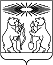 Об утверждении Требований к порядку разработки и принятия правовых актов о нормировании в сфере закупок для обеспечения муниципальных нужд Северо-Енисейского района, содержанию указанных актов и обеспечению их исполненияВ соответствии с пунктом 1 части 4 статьи 19 Федерального закона от 05.04.2013 № 44-ФЗ "О контрактной системе в сфере закупок товаров, работ, услуг для обеспечения государственных и муниципальных нужд", Постановлением Правительства РФ от 18.05.2015 №476 "Об утверждении общих требований к порядку разработки и принятия правовых актов о нормировании в сфере закупок, содержанию указанных актов и обеспечению их исполнения", руководствуясь статьей 34 Устава Северо-Енисейского района, ПОСТАНОВЛЯЮ:1. Утвердить Требования к порядку разработки и принятия правовых актов о нормировании в сфере закупок для обеспечения муниципальных нужд Северо-Енисейского района, содержанию указанных актов и обеспечению их исполнения, в соответствии с приложением к настоящему постановлению.2. Настоящее постановление вступает в силу с 01 января 2016 года и подлежит опубликованию  в газете «Северо-Енисейский ВЕСТНИК», на официальном сайте Северо-Енисейского района (www.admse.ru).3. В течение 7 дней со дня утверждения настоящее постановление подлежит размещению в единой информационной системе в сфере закупок, а до ввода ее в эксплуатацию  на официальном сайте Российской Федерации в информационно-телекоммуникационной сети «Интернет» для размещения информации о размещении заказов на поставки товаров, выполнение работ, оказание услуг (www.zakupki.gov.ru).4. Контроль за исполнением настоящего постановления возложить на заместителя главы Северо-Енисейского района по экономике, анализу и прогнозированию (Овчар О.Н.).Глава Северо-Енисейского района 					  И. М. ГайнутдиновПриложение к постановлению администрации Северо-Енисейского районаот 08.12.2015 № 775-пТребованияк порядку разработки и принятия правовых актов о нормировании в сфере закупок для обеспечения муниципальных нужд Северо-Енисейского района, содержанию указанных актов и обеспечению их исполненияНастоящие Требования к порядку разработки и принятия правовых актов о нормировании в сфере закупок для обеспечения муниципальных нужд Северо-Енисейского района (далее – Требования) разработаны в соответствии с пунктом 1 части 4 статьи 19 Федерального закона от 05.04.2013 № 44-ФЗ "О контрактной системе в сфере закупок товаров, работ, услуг для обеспечения государственных и муниципальных нужд", Постановлением Правительства РФ от 18.05.2015 №476 "Об утверждении общих требований к порядку разработки и принятия правовых актов о нормировании в сфере закупок, содержанию указанных актов и обеспечению их исполнения".Основные понятия, используемые в Требованиях:Администрация Северо-Енисейского района – исполнительно-распорядительный орган муниципального образования Северо-Енисейский район.Муниципальные органы – администрация Северо-Енисейского района, структурные подразделения администрации Северо-Енисейского района с правами юридического лица.3. Настоящий документ определяет требования к порядку разработки и принятия правовых актов о нормировании в сфере закупок для обеспечения муниципальных нужд Северо-Енисейского района, содержанию указанных актов и обеспечению их исполнения:а) администрации Северо-Енисейского района, утверждающей:правила определения требований к отдельным видам товаров, работ, услуг (в том числе предельные цены товаров, работ, услуг), закупаемым для обеспечения муниципальных нужд муниципальными органами и подведомственными им казенными и бюджетными учреждениями;правила определения нормативных  затрат на обеспечение функций муниципальных органов Северо-Енисейского района и подведомственных им  казенных учреждений (далее - нормативные затраты);б) муниципальных органов Северо-Енисейского района, утверждающих:нормативные затраты на обеспечение функций муниципальных органов Северо-Енисейского района и подведомственных им казенных учреждений;требования к закупаемым муниципальным органом Северо-Енисейского района, его территориальными органами (подразделениями) и подведомственными указанным органам казенными учреждениями и бюджетными учреждениями  отдельным видам товаров, работ, услуг (в том числе предельные цены товаров, работ, услуг), 4. Правовые акты, указанные в подпункте "а" пункта 3 Требований, разрабатываются отделом экономического анализа и прогнозирования администрации Северо-Енисейского района по правилам, установленным для разработки проектов муниципальных правовых актов. Разработанные проекты подлежат согласованию с экспертно-правовым отделом, отделом муниципальных закупок, Финансовым управлением и заместителем Главы района, курирующим сферу муниципального заказа.5. Правовые акты, указанные в подпункте "б" пункта 3 Требований, разрабатываются муниципальными органами в порядке, установленном ими для принятия правовых актов.6. Проекты правовых актов, указанных в абзаце третьем подпункта «а» и в абзаце третьем подпункта «б» пункта 3 Требований, подлежат обязательному предварительному общественному обсуждению на заседаниях комиссии по мониторингу и анализу социально-экономического состояния Северо-Енисейского района (далее – Комиссия). 7. Для проведения обсуждения в целях общественного контроля проектов правовых актов, указанных в абзаце третьем подпункта «а» и в абзаце третьем подпункта «б» пункта 3 Требований проекты правовых актов и пояснительные записки к ним размещаются в установленном порядке в единой информационной системе в сфере закупок, а до ввода ее в эксплуатацию  на официальном сайте Российской Федерации в информационно-телекоммуникационной сети «Интернет» для размещения информации о размещении заказов на поставки товаров, выполнение работ, оказание услуг (далее – ЕИС) и на официальном сайте Северо-Енисейского района.8. Проекты правовых актов подлежат общественному обсуждению в течение 7 (семи) календарных дней со дня размещения проектов в ЕИС и на официальном сайте Северо-Енисейского района. 9. Муниципальные органы рассматривают предложения общественных объединений, юридических и физических лиц (далее – предложения), поступившие в электронной или письменной форме в срок, указанный в пункте 8 Требований, в соответствии с законодательством Российской Федерации о порядке рассмотрения обращений граждан в течение 30 (тридцати) дней со дня их поступления. Не позднее 3 (трех) рабочих дней со дня рассмотрения предложений размещают эти предложения и ответы на них в ЕИС и на официальном сайте Северо-Енисейского района.10. По результатам обсуждения в целях общественного контроля муниципальные органы при необходимости принимают решения о внесении изменений в проекты правовых актов, указанных в абзаце третьем подпункта «а» и в абзаце третьем подпункта «б» пункта 3 Требований, с учетом предложений, на заседаниях Комиссии.11. По результатам рассмотрения проектов правовых актов, указанных в абзаце третьем подпункта «а» и в абзаце третьем подпункта «б» пункта 1 Требований, Комиссия принимает одно из следующих решений:а) о необходимости доработки проекта правового акта;б) о возможности принятия правового акта.12. Решение, принятое Комиссией, оформляется протоколом, подписываемым всеми его членами, который не позднее 3 рабочих дней со дня принятия соответствующего решения размещается муниципальными органами в установленном порядке в ЕИС и на официальном сайте Северо-Енисейского района.  В случае принятия решения о необходимости доработки правовой акт утверждается после доработки в соответствии с решениями, принятыми на Комиссии.13. Принятые правовые акты о нормировании в течение 7 (семи) рабочих дней со дня их принятия подлежат размещению в ЕИС и на официальном сайте Северо-Енисейского района.14. Внесение изменений в утвержденные правовые акты о нормировании осуществляется в порядке, установленном для их принятия.15. Муниципальные органы до 1 июня текущего финансового года принимают правовые акты об утверждении нормативных затрат на обеспечение функций муниципальных органов и подведомственных им казенных учреждений.При обосновании объекта и (или) объектов закупки учитываются изменения, внесенные в правовые акты об утверждении нормативных затрат на обеспечение функций муниципальных органов и подведомственных им казенных учреждений, до представления главными распорядителями бюджетных средств Северо-Енисейского района бюджетных ассигнований в порядке, установленном Финансовым управлением.16. Правовые акты, предусмотренные подпунктом "б" пункта 3 Требований, пересматриваются муниципальными органами не реже одного раза в год.17. В случае принятия решения о необходимости доработки проекта правового акта, муниципальные органы утверждают правовые акты, указанные в  абзаце третьем подпункта «а» и в абзаце третьем подпункта «б» пункта 3 Требований, после их доработки в соответствии с решениями, принятыми Комиссией.18. Муниципальные органы в течение 7 рабочих дней со дня принятия правовых актов, указанных в подпункте "б" пункта 1 Требований, размещают эти правовые акты в установленном порядке в ЕИС.19. Постановление администрации Северо-Енисейского района, утверждающее правила определения требований к отдельным видам товаров, работ, услуг (в том числе предельные цены товаров, работ, услуг), закупаемым для обеспечения муниципальных нужд муниципальных органов, должно определять:а) порядок определения значений характеристик (свойств) отдельных видов товаров, работ, услуг (в том числе предельных цен товаров, работ, услуг), включенных в утвержденный постановлением администрации Северо-Енисейского района перечень отдельных видов товаров, работ, услуг;б) порядок отбора отдельных видов товаров, работ, услуг (в том числе предельных цен товаров, работ, услуг), закупаемых самим муниципальным органом и подведомственными ему казенными учреждениями и бюджетными учреждениями (далее - ведомственный перечень);в) форму ведомственного перечня.20. Постановление администрации Северо-Енисейского района, утверждающее правила определения нормативных затрат, должно определять:а) порядок расчета нормативных затрат, в том числе формулы расчета;б) обязанность муниципальных органов определить порядок расчета нормативных затрат, для которых порядок расчета не определен администрацией Северо-Енисейского района;в) требование об определении муниципальными органами нормативов количества и (или) цены товаров, работ, услуг, в том числе сгруппированных по должностям работников и (или) категориям должностей работников.21. Правовые акты муниципальных органов, утверждающие требования к отдельным видам товаров, работ, услуг, закупаемым самим муниципальным органом, его территориальными органами (подразделениями) и подведомственными ему казенными учреждениями и бюджетными учреждениями, должен содержать следующие сведения:а) наименования заказчиков (подразделений заказчиков), в отношении которых устанавливаются требования к отдельным видам товаров, работ, услуг (в том числе предельные цены товаров, работ, услуг);б) перечень отдельных видов товаров, работ, услуг с указанием характеристик (свойств) и их значений.22. Муниципальные органы разрабатывают и утверждают индивидуальные, установленные для каждого работника, и (или) коллективные, установленные для нескольких работников, нормативы количества и (или) цены товаров, работ, услуг по структурным подразделениям указанных органов.23. Правовые акты муниципальных органов, утверждающие нормативные затраты на обеспечение функций муниципальных органов и подведомственных им казенных учреждений, должны определять:а) порядок расчета нормативных затрат, для которых правилами определения нормативных затрат не установлен порядок расчета;б) нормативы количества и (или) цены товаров, работ, услуг, в том числе сгруппированные по должностям работников и (или) категориям должностей работников.24. Правовые акты, указанные в подпункте "б" пункта 3 Требований, могут устанавливать требования к отдельным видам товаров, работ, услуг, закупаемым одним или несколькими заказчиками, и (или) нормативные затраты на обеспечение функций муниципального органа или нескольких его территориальных органов, и (или) подведомственных казенных учреждений.25. Требования к отдельным видам товаров, работ, услуг и нормативные затраты применяются для обоснования объекта и (или) объектов закупки соответствующего заказчика.АДМИНИСТРАЦИЯ СЕВЕРО-ЕНИСЕЙСКОГО РАЙОНА ПОСТАНОВЛЕНИЕАДМИНИСТРАЦИЯ СЕВЕРО-ЕНИСЕЙСКОГО РАЙОНА ПОСТАНОВЛЕНИЕ«08»  декабря  2015 г.№ 775-п  гп Северо-Енисейскийгп Северо-Енисейский